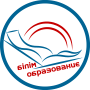 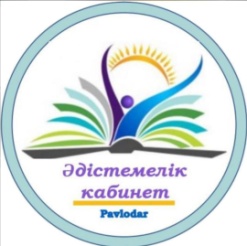 Павлодар қаласы білім беру бөлімі әдістемелік кабинеті                                                               ОБЛЫСТЫҚ  ПЕДАГОГ -ПСИХОЛОГТАРДЫҢ    СЕМИНАР – ПРАКТИКУМНЫҢ БАҒДАРЛАМАСЫпрограмма областного семинара – практикума педагогов- психологов  «Комплексный подход к работе с детьми с девиантным поведением»Өткізу күні: 18.01.2023Өткізу уақыты: 10.00 -12.00Модератор: Ш.С.Нұрахметова, әдіскерБекітемінӘдістемелік кабинетінің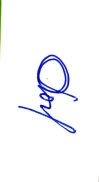 меңгерушісі Қ. Тайболатов                                               «18» қаңтар 2023 ж.№Баяндаманың тақырыбыАты-жөні, тегіУақыты1Приветственное слово участников областного семинара «Комплексный подход к работе с детьми с девиантным поведением»Нурахметова Шолпан Саменовна, методист ГООКарпова Ирина Владимировна, педагог-исследователь, психолог проектного офиса «Тәрбие алаңы»10.00-10.102 Обучающая лекция «Основы системной работы в работе с детьми с девиантным поведением»Практикум, групповая работа«Коррекционные методы работы с детьми с девиантным поведением»Баймагамбаева С.Т. педагог – психолог КГУ «Луганская СОШ», педагог – исследователь Стулова О.В. – педагог – психолог КГУ «Средняя общеобразовательная школа 29» г.Павлодар, педагог - эксперт10.10-10.4010.40-11.50 3Рефлексия.Нурахметова Ш.С., методист ГООКарпова И.В., педагог-психолог проектного офиса «Тәрбие алаңы»11.50-12.00